                                       Договор поставки №    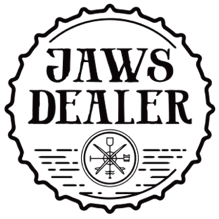 г. Москва                                                                                                                          «____» _____________ 20____г. Общество с Ограниченной Ответственностью «Джоус дилер», именуемое в дальнейшем Поставщик, в лице Генерального директора Абрамкина Владимира Юрьевича, действующей на основании устава, с одной стороны, и_________________ именуемое в дальнейшем Покупатель, в лице ____________ действующего на основании  _____________ с другой стороны, далее именуемые Стороны, заключили настоящий договор поставки (далее Договор) о нижеследующем:1. ПРЕДМЕТ ДОГОВОРА1.1.В соответствии с Договором Поставщик обязуется передать, а Покупатель принять и оплатить в обусловленный Договором срок: пиво марки «Jaws», сопутствующие товары , сидры и  напитки других торговых марок (далее - Товар) в порядке и на условиях, определенных настоящим договором. 1.2. Ассортимент (наименование), количество, цена и сроки поставки согласовываются Сторонами в Заказе,  накладных  , счетах, в универсальных передаточных документах (далее-УПД), оформляемых на основании заявок Покупателя и являющихся неотъемлемой частью настоящего Договора. 1.3. Предметом поставки является товар, количество и ассортимент (наименование) которого соответствует количеству и ассортименту, поставленному по всем накладным на поставку товара в течение срока действия настоящего Договора. Стороны признают, что любая поставка товара, совершенная в период действия настоящего договора, произведена в рамках настоящего договора в независимости от наличия, либо отсутствия ссылки на настоящий договор в накладных и УПД. 2.УСЛОВИЕ ПОСТАВКИ2.1 Наименование, количество, адрес и срок поставки Товара согласовываются Сторонами на каждую партию Товара отдельно и оформляются в форме Заказа, являющегося неотъемлемой частью Договора.2.2 Поставки по Договору осуществляются Поставщиком по адресу указанному в Заказе Покупателя, либо вывозится Покупателем самостоятельно за свой счет со склада Поставщика по адресу : г. Москва, ул. Новохохловская  д.14, стр.12.3 Отгрузка Товара Поставщиком осуществляется на основании Заказа, оформляется товарной накладной по форме ТОРГ-12 или УПД. 2.4  Доставка по Московскому региону осуществляется бесплатно, при стоимости Заказа не менее 5000 рублей. В остальных случаях стоимость доставки оговаривается отдельно.2.5. Заказ Покупателя передается Поставщику любым из следующих способов:- по телефону +7(495)799-2001- через личный кабинет на сайте www.jawsdealer.ru- через персонального менеджера- по электронной почте info@jawsdealer.ru2.5   Поставщик согласовывает заявку в течении двух рабочих дней, подтверждая ее выполнение по ассортименту, количеству и дате отгрузки товара.2.6 Поставщик передает Покупателю Товар надлежащего качества, в количестве и ассортименте согласно Заказу.2.7  Ассортимент и количество Товара фиксируются в сопроводительных документах: товарно-транспортные накладные, накладные, УПД .2.8  Качество Товара должно соответствовать нормативно-технической документации, в соответствии с которой выработана продукция, а так же удостоверениям качества на соответствующий Товар. Сертификаты соответствия направляются Покупателю с первой поставкой Товара и обновляются по мере истечения срока их действия или по требованию Покупателя.3. ПРИЕМ И ПЕРЕДАЧА ТОВАРА3.1.	Товар подготавливается к отгрузке в течение 2(двух) рабочих дней после согласования Сторонами Заявки, если не оговорено иное.3.2.	Товар поставляется в таре, обеспечивающей его сохранность (далее Тара):•	одноразового использования – гофрокоробках, где Товар расфасован в стеклянную бутылку, или невозвратных кегах•	многоразового использования – многооборотных кегах Поставщика или Покупателя.Многооборотные кеги Поставщика подлежат возврату. При не возврате, порче или потере Покупателем многооборотной тары Поставщика, он обязан оплатить Поставщику её полную стоимость.3.3.	В случае доставки Товара до Покупателя Покупатель обязан принять Товар в течение 20 минут с момента прибытия Поставщика или Перевозчика на Склад Покупателя в рабочее время, указанное в Приложении, и произвести разгрузку своими силами3.4.	В случае самовывоза Покупателем Товара со склада Поставщика, датой поставки Товара считается дата приёмки Товара Покупателем у Поставщика, указанной в товарно-транспортной накладной.3.5.	  Согласно ст. 513 ГК РФ Покупатель проверяет ассортимент, количество и качество поставленного Товара.3.6.	Приемка Товара по ассортименту, количеству и качеству осуществляется Покупателем в порядке, предусмотренном Инструкциями о приемке продукции Госарбитража № П-6, № П-7, в части, не противоречащей действующему гражданскому законодательству и правилам, установленным Договором. Приемку Товара производят уполномоченные Покупателем лица, указанные в Приложении  к Договору, либо сотрудники Покупателя, чьи полномочия по приемке Товара явствуют из обстановки (п.2 ст. 182 ГК РФ) (далее Уполномоченное Лицо). Уполномоченное Лицо несет ответственность за выполнение инструкций по приемке Товара и подписывает накладную на соответствующую партию Товара, заверяя ее печатью или штампом Покупателя. После чего Товар считается принятым Покупателем. 3.7.	Покупатель осуществляет первичную проверку Товара при его поставке по количеству (проверка соответствия фактических ассортимента и количества мест указанным в товарно-транспортной накладной и счете-фактуре) и по качеству (внешний осмотр Тары на предмет наличия явных (видимых) внешних повреждений (дефектов), проверка соответствия данных о Товаре (наименование, производитель, транспортная маркировка) данным в сопроводительных документах). При обнаружении повреждений Тары Покупатель проверяет количество внутритарных мест Товара.3.8.	В случае соответствия Товара по количеству и качеству Уполномоченное лицо принимает Товар, после чего право собственности и риск случайной гибели на Товар переходят к Покупателю, при этом Поставщик считается выполнившим свою обязанность по передачи Товара Покупателю.3.9.	В случае обнаружения в момент поставки фактического несоответствия Товара по количеству и/или качеству или обнаружения в сопроводительных документах ассортимента и/или количества мест Товара превышающих указанные в Заявке Покупатель составляет акт об установленном расхождении по количеству и качеству при приемке товара по форме ТОРГ-2. На его основании Поставщик выставляет корректировочную счет-фактуру (п. 3 ст. 168 НК РФ; письмо Минфина России от 10.02.2012 г. № 03-07-09/05).3.10.	В случае отправки Товара транспортной компанией и обнаружения Покупателем в момент приемке фактического несоответствия Товара по количеству и/или качеству (бой, повреждения), Покупатель составляет акт с представителем транспортной компании на основании которого Сторона, которая оплачивает данную перевозку предъявляет претензии к транспортной компании.3.11.	Покупатель обязуется обеспечить сохранение качества Товара до момента конечной продажи . Для этого он выполняет рекомендации Поставщика по условиям хранения и реализации.3.12 Поставленный в рамках Договора Товар надлежащего качества обмену и возврату не подлежит.4.ЦЕНА И ПОРЯДОК РАСЧЕТОВ4.1  Цена на Товар указывается в выставленном счете, УПД, товарных накладных Поставщика.4.2  Цена отражается в Текущем Прайс-Листе  и может изменяться в течение действия договора. При изменении цены Поставщик уведомляет Покупателя или отправляет  новый Прайс-Лист любым  из способов описанных в п.2.4.4.3  Покупатель осуществляет оплату Товара путем перечисления денежных средств на расчетный счет Поставщика в течение 14 (четырнадцати) календарных дней с даты отгрузки Товара Поставщиком, указанной в накладной на соответствующую партию товара, на основании УПД, оформленной в соответствии с действующим законодательством РФ. В случае несвоевременной оплаты поставленного Товара Покупатель обязуется уплатить поставщику неустойку (пени) в размере 0,3 процента от суммы просроченного платежа за каждый день просрочки.4.4  Обязательство Покупателя по оплате полученного Товара считается исполненным с момента зачисления денежных средств на расчетный счет Поставщика. Вне зависимости от назначения платежа в платежном документе, Поставщик зачисляет поступившие платежи в погашение задолженности Покупателя по поставленной в более ранние сроки партии Товара.4.5  Стороны обязуются проводить регулярные сверки расчетов по Договору. Покупатель по требованию Поставщика, обязан в течении 5 (пяти) дней с момента получения соответствующего требования, предоставить Акт сверки взаимных расчетов по Договору в письменном виде , подписанный бухгалтером и исполнительным органом Покупателя. В случае уклонения Покупателя от подписания Акта взаимных расчетов, Поставщик вправе составить данный Акт в одностороннем порядке и в последующем руководствоваться данными, отраженными в нем при урегулировании вопросов возмещения сумм просроченной задолженности.4.6 Цена товара не включает НДС, т.к. Поставщик применяет упрощенную систему налогобложения в соответствии с Налоговым Кодексом РФ.4.7 Лимит текущей дебиторской задолженности Покупателя перед Поставщиком согласовывается в Приложении к Договору.5. ПРОГРАММА ЛОЯЛЬНОСТИ5.1  В целях развития торговой марки «JAWS BREWERY» Поставщик предлагает следующие условия для Покупателя:- Бесплатную доставку Заказа до Покупателя, согласно П 2.4- Поддержку бесплатной рекламной продукцией, имеющейся у Поставщика.- Презентация ассортимента, пивоварни и бесплатная дегустация для представителя Покупателя на базе фирменных Пабов «JAWSSPOT» ( информация о времени и месте сообщается по запросу через персонального менеджера).- Бонусная программа развития-начисление бонусов за оплаченные Заказы с дальнейшим использованием в виде скидки в последующих поставках. ( в дальнейшем КЭШБЭК)5.2  Условия начисления КЭШБЭК:КЭШБЭК – Бонус, который начисляется на сумму Счета поставки Покупателю в процентном отношении. Величина КЭШБЭКА (в  процентах) определяется Сторонами до срока поставки и отражается в Приложении к Договору. Величина КЭШБЭКА может быть изменена по договоренности сторон в течении действия Договора подписанием нового Приложения.5.3  Условия использования КЭШБЭК:1 Бонус=1 Рубль. После окончательной оплаты Счета поставки начисленный на эту Поставку КЭШБЭК накапливается на личном счете и его можно потратить в виде скидки на сумму нового Заказа в момент его оформления. Скидка КЭШБЭКОМ на новый Заказ не может превышать 15(пятнадцать) процентов от суммы счета. Применить КЭШБЭК на Заказ возможно в Личном кабинете на сайте www.jawsdealer.ru или через персонального менеджера. 6. ОТВЕТСТВЕННОСТЬ СТОРОН6.1  Покупатель должен быть зарегистрирован в ЕГАИС (Единая государственная автоматизированная информационная система) и предоставить Поставщику регистрационный номер.6.2  Покупатель обязан в течение 3(трех) дней с момента отгрузки Товара Поставщиком подтвердить в ЕГАИС поступление товара.6.3  В случае не подтверждения в ЕГАИС Покупателем поступления предыдущей партии Товара , поставленной Поставщиком согласно Договора, Поставщик имеет право не производить поставку Товара по Заявке Покупателя.6.4  В случае необоснованного отказа Покупателем от приема заказанного Товара, Поставщик вправе начислить неустойку в размере 5% от стоимости заказанной партии Товара, в счет погашения затрат Поставщика.6.5  Все пени, неустойки по настоящему Договору начисляются к оплате и оплачиваются в случае предъявления заинтересованной Стороной соответствующего письменного требования об уплате.6.6  Стороны устанавливают обязательный досудебный претензионный порядок урегулирования споров. Срок ответа на полученную претензию составляет 10(десять) календарных дней с даты получения.6.7  В случае, если в претензионном порядке спор урегулировать не удалось, то дальнейшее рассмотрение спора передается  в  Арбитражный Суд  г. Москвы.7. ФОРС-МАЖОР7.1  Ни одна из сторон не несет ответственности перед другой стороной за невыполнение обязательств, обусловленное обстоятельствами, возникшими помимо воли и желания сторон и которые нельзя предвидеть или избежать разумными способами, включая объявленную или фактическую войну, запретные действия властей, гражданские волнения, эпидемии, блокаду, эмбарго, землетрясения, наводнения, пожары и другие стихийные бедствия.7.2  Документ, выданный соответствующим компетентным органом, является достаточным подтверждением наличия и продолжительности действия непреодолимой силы.7.3  Сторона, которая не исполняет своего обязательства вследствие действия непреодолимой силы, должна немедленно известить другую сторону о препятствии и его влиянии на исполнение обязательств по Договору.8.СРОК ДЕЙСТВИЯ ДОГОВОРА8.1. Настоящий Договор вступает в силу с момента подписания его обеими сторонами и действует до конца текущего года. Если за месяц до истечения срока действия Договора ни одна из сторон в письменной форме не заявит о своем намерении расторгнуть Договор, он считается пролонгированным на тех же условиях на каждый следующий календарный год. 8.2. Договор может быть расторгнут досрочно в одностороннем внесудебном порядке по требованию любой из Сторон при условии письменного уведомления другой Стороны за 5 календарных дней до даты расторжения. Расторжение Договора не освобождает Покупателя от оплаты поставленного Товара.9.ЗАКЛЮЧИТЕЛЬНЫЕ ПОЛОЖЕНИЯ9.1  Настоящим Стороны гарантируют, что они созданы в установленном законодательством порядке и действуют в соответствии действующим законодательством РФ.9.2  После подписания настоящего договора все предыдущие переговоры и переписка по нему, а также ранее заключенные договоры, теряют силу, кроме взятых на себя обязательств по оплате поставленного и полученного ранее Товара.9.3  Стороны признают, что все документы, переданные посредством факсимильной связи и электронной почты, имеют юридическую силу. Использование факсимильного воспроизведения подписи при подписании документов, направленных на установление, изменение или прекращение прав и обязанностей сторон, приравниваются к собственноручной подписи уполномоченного лица.9.4  При поставке Товара Покупателю после даты заключения настоящего договора в накладной и /или УПД отсутствует ссылка на номер и дату договора или указан ошибочный номер, то поставленный Товар считается поставленным на условиях настоящего договора.9.5  Любые изменения и дополнения к настоящему Договору действительны, при условии, если они совершены в письменной форме и подписаны сторонами или надлежаще уполномоченными на то представителями сторон.9.6  Настоящий Договор составлен в двух экземплярах, имеющих одинаковую юридическую силу, по одному экземпляру для каждой из сторон. Во всем остальном, что не предусмотрено настоящим договором, стороны руководствуются действующим законодательством.9.7  Недействительность каких-либо положений настоящего договора не влечет недействительности настоящего договора в целом.10.ЮРИДИЧЕСКИЕ АДРЕСА И ПЛАТЕЖНЫЕ РЕКВИЗИТЫ СТОРОНПРИЛОЖЕНИЕ №_____ от_______        Стороны договорились о нижеследующем:Величина КЭШБЭК для Покупателя составляет_________процентов.Лимит кредитования (текущая дебиторская задолженность) составляет _________________ рублей.Данное приложение является неотъемлемой частью договора.Поставщик:ООО «Джоус дилер»Покупатель:Юридический адрес:111675 ,Россия, г. Москва , ул. Лухмановская , дом 29, кв. 328Почтовый адрес: 111675 ,Россия, г. Москва , ул. Лухмановская , дом 29, кв. 328Адрес склада: 109052, г. Москва, ул. Новохохловская 14, стр.1Тел. +7 (495) 799-2001e-mail: info@jawsdealer.ruИНН/КПП  7720647845 /  772001001ОГРН 1207700385144 ОКВЭД 46.34 , 46.38, 46.17, 47.19, 46.41, 47.11Расчетный счет   40702810138000209408В ПАО «СБЕРБАНК»Корсчет 30101810400000000225	БИК 044525225	Юридический адрес:Почтовый адрес:Адрес доставки:Тел :e-mail: ИНН/КПП  ОГРН ОКПО ОКАТО Р/с Банк К/с БИК  ЕГАИС IDООО «Джоус дилер»/_____________________/ Абрамкин В.Ю./МП_____________________________________/_________________/МПООО «Джоус дилер»/_____________________/ Абрамкин В.Ю./МП_____________________________________/_________________/МП